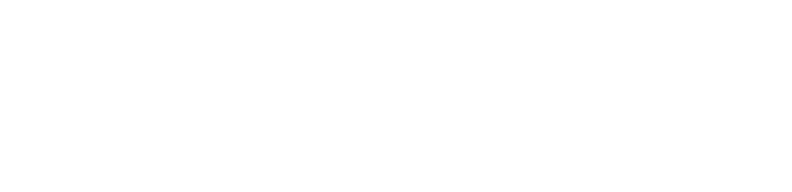 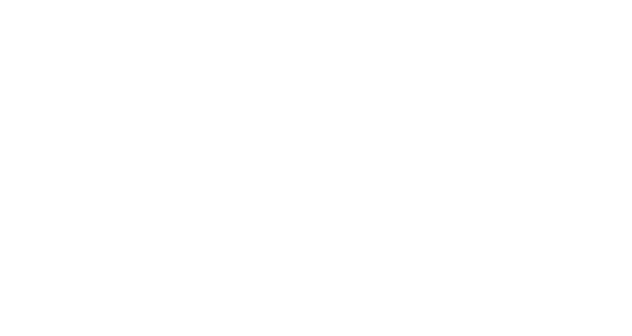 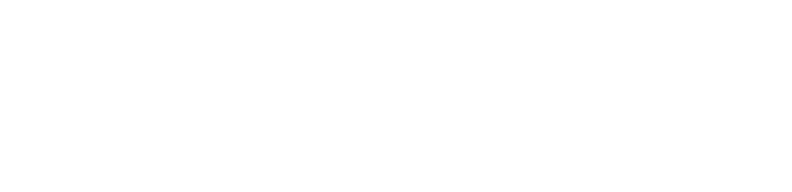 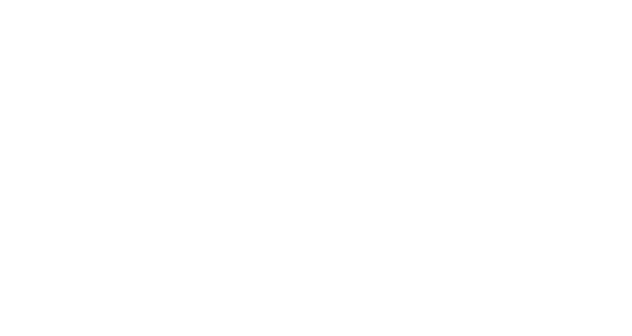 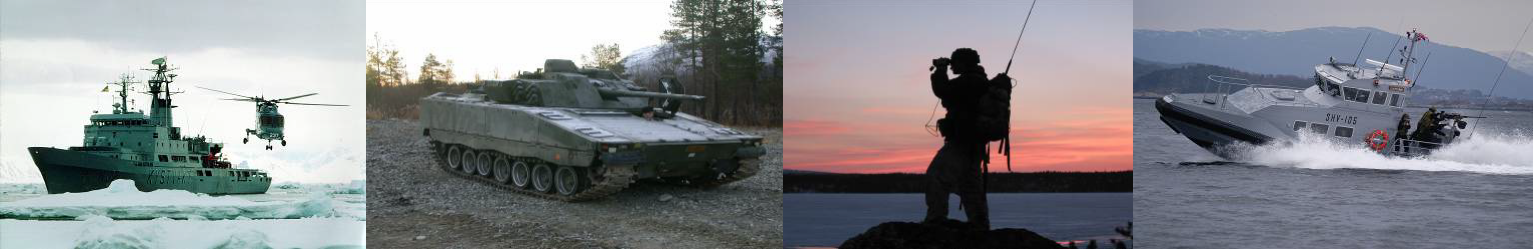 OMSTILLINGSSAMTALE 1Omstillingssamtale nr. 1 gjennomføres så snart som mulig etter at ansatte er informert om omstillingen og etter drøfting av hvilke strukturelement (organisasjonsledd) som vil bli berørt av omstillingen. Ved et innplasseringsløp kartlegges i denne samtalen oppgaver og kompetanse. Stillingsbeskrivelsen til den enkelte gjennomgås.Dette er mal for en formell samtale. Det utelukker ikke behov for uformelle samtaler underveis i omstillingen. De er like viktige. Samtalen danner grunnlag for de samlede personellmessige konsekvensvurderingene som skal gjøres iht Hovedavtalen i staten med tilpasningsavtale for Forsvaret, vedlegg 2 som grunnlag for drøftinger og forhandlingerOmstillingssamtale avholdt dato…………………………………………………….Underskrift arbeidsgiver	Underskrift arbeidstaker1. PERSONALIA OG TILSETTINGSFORHOLD1. PERSONALIA OG TILSETTINGSFORHOLD1. PERSONALIA OG TILSETTINGSFORHOLD1. PERSONALIA OG TILSETTINGSFORHOLD1. PERSONALIA OG TILSETTINGSFORHOLD1. PERSONALIA OG TILSETTINGSFORHOLD1. PERSONALIA OG TILSETTINGSFORHOLD1. PERSONALIA OG TILSETTINGSFORHOLDEtternavnEtternavnEtternavnFornavnFornavnFornavnFornavnFødselsdatoTilsettingssvilkårTilsettingssvilkårTilsettingssvilkårGrad/stillingsnivåGrad/stillingsnivåGrad/stillingsnivåGrad/stillingsnivåSAPID(Stillings-ID)AnsattnrAnsattnrAnsattnrStillingsbetegnelseStillingsbetegnelseStillingsbetegnelseStillingsbetegnelseStillingskode (SKO)LR/LTRLR/LTRLR/LTRTilsettingsdato/disponeringsdato nåværende stillingTilsettingsdato/disponeringsdato nåværende stillingTilsettingsdato/disponeringsdato nåværende stillingTilsettingsdato/disponeringsdato nåværende stillingTilsettingsdato(Sivile) Ansiennitet i grad (Befal) Ansiennitet i grad (Befal) Ansiennitet i grad (Befal) 2. KARTLEGGING AV KOMPETANSE2. KARTLEGGING AV KOMPETANSE2. KARTLEGGING AV KOMPETANSE2. KARTLEGGING AV KOMPETANSE2. KARTLEGGING AV KOMPETANSE2. KARTLEGGING AV KOMPETANSE2. KARTLEGGING AV KOMPETANSE2. KARTLEGGING AV KOMPETANSEFormell utdanningFormell utdanningAnnen opplæring/kurs/sertifisering mvAnnen opplæring/kurs/sertifisering mvPraksisPraksisOppgaver i nåværende stilling (gjennomgang av stillingsbeskrivelse)Oppgaver i nåværende stilling (gjennomgang av stillingsbeskrivelse)Andre opplysningerAndre opplysninger3. ANDRE FORHOLD  3. ANDRE FORHOLD  3. ANDRE FORHOLD  3. ANDRE FORHOLD  3. ANDRE FORHOLD  3. ANDRE FORHOLD  3. ANDRE FORHOLD  Hvordan oppfatter du situasjonen i dag og hvordan påvirker dette deg?Hvordan oppfatter du situasjonen i dag og hvordan påvirker dette deg?Hvordan oppfatter du situasjonen i dag og hvordan påvirker dette deg?Hvordan oppfatter du situasjonen i dag og hvordan påvirker dette deg?Andre forhold av betydning ift innplassering og stilling i ny organisajson?Andre forhold av betydning ift innplassering og stilling i ny organisajson?Andre forhold av betydning ift innplassering og stilling i ny organisajson?Andre forhold av betydning ift innplassering og stilling i ny organisajson?Hvordan ser du på dine muligheter for å få ny stilling i eller utenfor Forsvaret?Hvordan ser du på dine muligheter for å få ny stilling i eller utenfor Forsvaret?Hvordan ser du på dine muligheter for å få ny stilling i eller utenfor Forsvaret?Hvordan ser du på dine muligheter for å få ny stilling i eller utenfor Forsvaret?Hvis arbeidsoppgavene dine endres, flyttes til annet tjenestested eller bortfaller, hvilke alternativer ser du for deg?Hvis arbeidsoppgavene dine endres, flyttes til annet tjenestested eller bortfaller, hvilke alternativer ser du for deg?Hvis arbeidsoppgavene dine endres, flyttes til annet tjenestested eller bortfaller, hvilke alternativer ser du for deg?Hvis arbeidsoppgavene dine endres, flyttes til annet tjenestested eller bortfaller, hvilke alternativer ser du for deg?Kan det være aktuelt å flytte (følge med arbeidsoppgavene)?Kan det være aktuelt å flytte (følge med arbeidsoppgavene)?Kan det være aktuelt å flytte (følge med arbeidsoppgavene)?Kan det være aktuelt å flytte (følge med arbeidsoppgavene)?Kan det være aktuelt å flytte (følge med arbeidsoppgavene)?JANEIMERKNADER/KOMMENTARERKan det være aktuelt å ukependle?Kan det være aktuelt å ukependle?Kan det være aktuelt å ukependle?Kan det være aktuelt å ukependle?Kan det være aktuelt å ukependle?Kan det være aktuelt å dagpendle?Kan det være aktuelt å dagpendle?Kan det være aktuelt å dagpendle?Kan det være aktuelt å dagpendle?Kan det være aktuelt å dagpendle?Kan det være aktuelt å gå av med AFP/alderspensjon? (sivile)Kan det være aktuelt å gå av med AFP/alderspensjon? (sivile)Kan det være aktuelt å gå av med AFP/alderspensjon? (sivile)Kan det være aktuelt å gå av med AFP/alderspensjon? (sivile)Kan det være aktuelt å gå av med AFP/alderspensjon? (sivile)Kan det være aktuelt å søke avgang på 85 års regelen? (militært personell)Kan det være aktuelt å søke avgang på 85 års regelen? (militært personell)Kan det være aktuelt å søke avgang på 85 års regelen? (militært personell)Kan det være aktuelt å søke avgang på 85 års regelen? (militært personell)Kan det være aktuelt å søke avgang på 85 års regelen? (militært personell)Ønsker du samtaler med støttegruppen (STØG)?Ønsker du samtaler med støttegruppen (STØG)?Ønsker du samtaler med støttegruppen (STØG)?Ønsker du samtaler med støttegruppen (STØG)?Ønsker du samtaler med støttegruppen (STØG)?AnnetAnnetAnnetAnnetAnnetAnnetAnnetAnnet